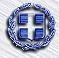 ΕΛΛΗΝΙΚΗ ΔΗΜΟΚΡΑΤΙΑ                                         	                                    ΥΠΟΥΡΓΕΙΟ ΥΓΕΙΑΣ   	  	 	 	    Αθήνα: 4-3-2022ΔΙΟΙΚΗΣΗ 1ΗΣ  Υ.Πε.  ΑΤΤΙΚΗΣ                                             Αριθ. Πρωτ: 9439Δ/ΝΣΗ ΑΝΑΠΤΥΞΗΣ ΑΝΘΡΩΠΙΝΟΥ  ΔΥΝΑΜΙΚΟΥ ΜΟΝΑΔΩΝ ΠΑΡΟΧΗΣ ΥΠΗΡΕΣΙΩΝ ΥΓΕΙΑΣ   	 	 	   ΤΜΗΜΑ ΔΙΑΧΕΙΡΙΣΗΣ ΑΝΘΡΩΠΙΝΩΝ ΠΟΡΩΝ 	                                                   Ταχ. Δ/νση: Ζαχάρωφ 3 Ταχ. Κώδικας: 115 21, Αθήνα Πληροφορίες:Σ. Κέκουe-mail: hrd@1dype.gov.gr        Τηλέφωνο: 2132010472ΘΕΜΑ: Πρόσκληση σε Συνέλευση για εκλογή Εφορευτικής Επιτροπής και υποβολή υποψηφιοτήτων ως μελών αυτής για την ανάδειξη αιρετού εκπροσώπου ιατρών με βαθμό Διευθυντή μετά του Αναπληρωτή του στο Πρωτοβάθμιο Πειθαρχικό Συμβούλιο της 1ης Υ.ΠΕ. Αττικής      Ο ΔΙΟΙΚΗΤΗΣ ΤΗΣ 1ΗΣ ΥΓΕΙΟΝΟΜΙΚΗΣ ΠΕΡΙΦΕΡΕΙΑΣ ΑΤΤΙΚΗΣΈχοντας υπόψη:1) Τις διατάξεις των άρθρων 1 και 11 του ν. 3329/05 (Α΄81) ) «Εθνικό Σύστημα Υγείας και Κοινωνικής Αλληλεγγύης και λοιπές διατάξεις», όπως ισχύουν.2) Την υπ’ αριθμ. ΔΥ1δ/οικ. 55534/04.05.2007 (ΦΕΚ 769/τ.Β’/15.05.2007) Απόφαση του Υπουργείου Υγείας με θέμα «Καθορισμός τρόπου και διαδικασίας εκλογής εκπροσώπου των ιατρών στα Πειθαρχικά Συμβούλια των Διοικήσεων Υγειονομικών Περιφερειών (Δ.Υ.ΠΕ.) της χώρας» όπως διορθώθηκε με το ΦΕΚ 2168/Β΄/2007.3) Τις διατάξεις του άρθρου 98 του ν. 4486/2017 (Α΄115), περί εφαρμογής στα μέλη ΔΕΠ που υπηρετούν ως ιατροί σε πανεπιστημιακές κλινικές, εργαστήρια και ειδικές μονάδες νοσοκομείων του Εθνικού Συστήματος Υγείας (Ε.Σ.Υ.) του πειθαρχικού δίκαιου των ιατρών του Ε.Σ.Υ.4) Την υπ’ αριθμ. Γ4β/Γ.Π.οικ.: 65149 (ΦΕΚ 768/20-09-2019/τ. ΥΟΔΔ) Απόφαση του Υπουργού Υγείας περί διορισμού του Διοικητή της 1ης Υγειονομικής Περιφέρειας Αττικής.5) Την υπ’ αριθμ. Α1β/Γ.Π. 13436/5-3-2020 (ΑΔΑ:ΩΤΟΙ465ΦΥΟ-ΝΤΔ) Απόφαση του Υπουργού Υγείας περί συγκρότησης του Πρωτοβάθμιου Πειθαρχικού Συμβουλίου της 1ης Υ.ΠΕ. Αττικής με διετή θητεία, όπως ισχύει.6) Το υπ’ αριθμ. 7200/22-2-2022 έγγραφο της 1ης ΥΠΕ αναφορικά με υποβολή Πινάκων για την ανάδειξη αιρετού εκπροσώπου ιατρών για το Πρωτοβάθμιο Πειθαρχικό Συμβούλιο της 1ης Υ.ΠΕ. Αττικής.7) Την υπ’ αριθμ. 9132/3-3-2022 (ΑΔΑ:Ρ4Λ2469Η26-8ΛΟ) Προκήρυξη εκλογών για την ανάδειξη αιρετού εκπροσώπου ιατρών με βαθμό Διευθυντή στο Πρωτοβάθμιο Πειθαρχικό Συμβούλιο της 1ης Υ.ΠΕ. Αττικής.1. Στο πλαίσιο υλοποίησης των διαδικασιών διενέργειας εκλογών για την ανάδειξη αιρετού εκπροσώπου των ιατρών καθώς και του αναπληρωτή του στο Πρωτοβάθμιο Πειθαρχικό Συμβούλιο της 1ης Υ.ΠΕ. Αττικής, καλούνται οι ιατροί που περιλαμβάνονται στις καταστάσεις όσων έχουν δικαίωµα να «εκλέγουν» και να «εκλέγονται» σε γενική συνέλευση, η οποία θα λάβει χώρα στο Αμφιθέατρο «ΕΛΕΥΘΕΡΙΟΣ ΒΕΝΙΖΕΛΟΣ» (Γ.Ν. «ΕΛΕΝΑ. ΒΕΝΙΖΕΛΟΥ», κτίριο Γ, ισόγειο) τη ∆ευτέρα 14-3-2022 και ώρα 11 π.µ. για την εκλογή τριμελούς Εφορευτικής Επιτροπής. 2. Όσοι από τους εγγεγραμμένους στην κατάσταση των εκλογέων επιθυμούν να είναι υποψήφιοι για την εκλογή τους ως μέλη της Εφορευτικής Επιτροπής υποβάλλουν έγγραφη δήλωση υποψηφιότητας προς τη Διοίκηση της 1ης Υ.Πε. Αττικής μέχρι την έναρξη της εκλογής της Εφορευτικής Επιτροπής, ήτοι τη ∆ευτέρα 14-3-2022 και ώρα 11:00 στην ηλεκτρονική διεύθυνση prosopdata@1dype.gov.gr3. Η Εφορευτική Επιτροπή είναι τριμελής και εκλέγεται μαζί με τα αναπληρωματικά μέλη από τη γενική συνέλευση δια ανατάσεως των χειρών. Η ίδια συνέλευση ορίζει και τον Πρόεδρο της Εφορευτικής Επιτροπής. Η συνέλευση μπορεί να προτείνει μέλη της, ως υποψηφίους για τη συγκρότηση της Εφορευτικής Επιτροπής, έστω και αν αυτά δεν έχουν θέσει υποψηφιότητα. Τα μέλη της Εφορευτικής Επιτροπής δεν επιτρέπεται να είναι υποψήφιοι για εκπρόσωποι των ιατρών. Καθήκοντα Προέδρου της συνέλευσης μέχρι την εκλογή της Εφορευτικής Επιτροπής ασκεί ο Διοικητής της 1ης Υ.Πε. Αττικής ή ο εξουσιοδοτημένος εκπρόσωπος του.Ο Διοικητής ή ο εξουσιοδοτημένος εκπρόσωπος του, ανακοινώνει τις υποψηφιότητες στη συνέλευση και εάν υποβληθούν προφορικώς ενστάσεις, διακόπτεται η συνεδρίαση για εύλογο χρόνο προκειμένου οι ενστάσεις να υποβληθούν εγγράφως.Επί των ενστάσεων που αφορούν τη παράλειψη εγγραφής στην κατάσταση των εκλογέων, στη διαγραφή από την κατάσταση των εκλογέων, καθώς και τους υποψήφιους για μέλη της Εφορευτικής Επιτροπής αποφαίνεται αμέσως η συνέλευση με ανάταση των χεριών, ύστερα από εισήγηση του Διοικητή της 1ης Υ.Πε. ή του εκπροσώπου του.2. Σε περίπτωση µη απαρτίας (50% +1 των εγγεγραμμένων στον Πίνακα εκλογέων) η συνέλευση θα επαναληφθεί την Πέμπτη 17-3-2022 την ίδια ώρα, στον ίδιο χώρο. Στη δεύτερη συνέλευση για να υπάρχει απαρτία χρειάζεται να παρευρίσκεται το 30% των ιατρών που είναι γραμμένοι στον πίνακα εκλογέων, χωρίς να υπολογίζεται το κλάσμα μονάδας που τυχόν προκύπτει.3. Εάν πάλι δεν επιτευχθεί απαρτία, η Εφορευτική Επιτροπή συγκροτείται με δημόσια κλήρωση, η οποία θα πραγματοποιηθεί την Παρασκευή 18-3-2022 και ώρα 11:00 π.μ., στο κτίριο επί της οδού Ζαχάρωφ 3 – Αμπελόκηποι, Γραφείο 50 –από τον Διοικητή της 1ης Υγειονομικής Περιφέρειας ή τον εξουσιοδοτημένο εκπρόσωπό του .4. Οι καταστάσεις των εκλογέων θα αναρτηθούν στην ιστοσελίδα της Υπηρεσίας µας, ήτοι "www. 1dype.gov.gr ”, προκειµένου να ενηµερωθούν άµεσα οι υπηρεσιακές µονάδες αρμοδιότητάς μας και οι ενδιαφερόµενοι.  ΕΣΩΤΕΡΙΚΗ ∆ΙΑΝΟΜΗ: - Γρ.∆ιοικητή - Γρ. Υποδιοικητριών - Τµ.∆ιαχ.Ανθρ.Πόρων -  Δ/νση Πληροφορικής (για ανάρτηση στο site της 1ης ΥΠΕ Αττικής)- Πίνακα ανακοινώσεων ΠΙΝΑΚΑΣ ΑΠΟ∆ΕΚΤΩΝ ΓΙΑ ΕΝΕΡΓΕΙΑ: - ΝΟΣΟΚΟΜΕΙΑ 1ης  ∆ΥΠΕ – Κ. Υγείας 1ης ∆ΥΠΕ - ΝΙΜΙΤΣ (όσον αφορά Ιατρούς ΕΣΥ) ΚΟΙΝΟΠΟΙΗΣΗ: - ΥΠ. ΥΓΕΙΑΣ (∆/ΝΣΗ ΠΡΟΣΩΠΙΚΟΥ – ΤΜ. ΣΥΛΛΟΓΙΚΩΝ ΟΡΓΑΝΩΝ) -ΕΙΝΑΠ (Θεμιστοκλέους 34  & Ακαδημίας – 106 78  Αθήνα email: einap@otenet.gr)- ΟΕΝΓΕ (Λαμίας 2 – 11523 Αμπελόκηποι email:oengegr@gmail.com)- ΣΕΥΠ - ΕΟΠΥΥ ΑΤΤΙΚΗΣ – ΠΕΔΥ( Μενάvδρου  34  - 104 31 Αθήνα, email: seyp.eopyy.att@gmail.com)- Π.Ο.Ι.Ο. – ΠΦΥ (Σόλωνος 80, 106 80 Αθήνα, email:poiopfy@gmail.com)- Παρ’ ημίν ΔιευθύνσειςΠρος:1. Κ.κ. Διοικητές & Αναπληρωτές Διοικητές Νοσοκομείων 1ης Υ.Πε. Αττικής2.  Κ.κ. Προϊσταμένους Διοικητικής/Οικονομικής Διεύθυνσης Νοσοκομείων 1ης Υ.Πε. Αττικής3.Κ. κ. Επιστημονικά Υπευθύνους & Αναπληρωτές Επιστημονικά Υπευθύνους των Κέντρων Υγείας 1ης Υ.Πε. Αττικής4.Νοσοκομείο «417 ΝΙΜΙΤΣ» (Υπόψη Διευθυντή-Συντονιστή Αντιστράτηγου κ. Παναγιώτη Νούλη)5.Νοσοκομείο «417 ΝΙΜΙΤΣ»(Υπόψη  Προϊσταμένης Τμήματος Προσωπικού, κ. Νεοφυτίδου)Ο Δ Ι Ο Ι Κ Η Τ Η Σ            ΠΑΝΑΓΙΩΤΗΣ ΣΤΑΘΗΣ